HORARIOS 1º SEMESTRE - 2021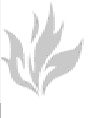 3 AÑO – Instrumentación QuirúrgicaAULA 25LUNESMARTESMIÉRCOLESJUEVESVIERNESSÁBADO15.00 a 15.45ÉticaTécnicas Quirúrgicas II (Anestesia)15.45 a 16.30.ÉticaTécnicas Quirúrgicas II (Anestesia)16.30 a 17:15Técnicas Quirúrgicas II(Plástica)Doctrina Social de la IglesiaTécnicas Quirúrgicas IITécnicas Quirúrgicas II Técnicas Quirúrgicas II17.15 a 18.00TécnicasQuirúrgicas II (Plástica)Doctrina Social de la IglesiaTécnicasQuirúrgicas II TécnicasQuirúrgicas II Técnicas Quirúrgicas II18.00 a 18.45TécnicasQuirúrgicas II  GinecologíaTécnicasQuirúrgicas II TécnicasQuirúrgicas II  Inglés  18 a 19.1518.45 a 19.30Técnicas Quirúrgicas II GinecologíaTécnicas Quirúrgicas IITécnicas Quirúrgicas II19.30 a 20.15Técnicas Quirúrgicas IITécnicas Quirúrgicas IITécnicas Quirúrgicas II